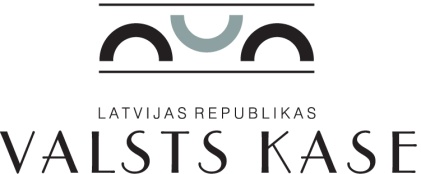 iepirkuma procedūras “Ārējo Klientu aPMIERINĀTĪBAS APTAUJA” VK/2014/11 komisijas sēdesprotokols RīgaDarba kārtībā:Pretendentu piedāvājumu atvēršana:1.1.	Komisijas priekšsēdētāja I. Galandere - Zīle informē, ka iepirkuma procedūrai iesniegti seši piedāvājumi – no SIA „Factum”; SIA „TNS LATVIA”, SIA”SKDS”, SIA ”Latvijas Fakti”, Pretendentu apvienības SIA „Projektu un kvalitātes vadība” un SIA „Aptauju centrs” , SIA „GfK Custom Research Baltic”.1.2.	Komisijas locekļi paraksta apliecinājumu, ka nav ieinteresēti pretendenta izvēlē vai darbībā un ka nav saistīti ar pretendentu Publisko iepirkumu likuma 23. panta pirmās daļas izpratnē.1.3.	Komisijas priekšsēdētāja I. Galandere - Zīle atver iesniegtos piedāvājumus un nosauc finanšu piedāvājumu cenas:2.	Pretendentu SIA „Factum”, SIA „TNS LATVIA”, SIA”SKDS”, SIA ”Latvijas Fakti”, Pretendentu apvienības SIA „Projektu un kvalitātes vadība” un SIA „Aptauju centrs” , SIA „GfK Custom Research Baltic” finanšu piedāvājuma cenas atbilstības sākotnēji novērtētajai paredzamajai līgumcenai izvērtēšana.Nolemj (vienbalsīgi):Pretendenta SIA „Factum” finanšu piedāvājuma cena 7800,00 EUR (bez PVN), SIA „TNS LATVIA” finanšu piedāvājuma cena 8862,00 EUR (bez PVN), SIA”SKDS” finanšu piedāvājuma cena 6316,20 EUR (bez PVN), SIA ”Latvijas Fakti” finanšu piedāvājuma cena 9970,00 EUR (bez PVN), Pretendentu apvienības SIA „Projektu un kvalitātes vadība” un SIA „Aptauju centrs” finanšu piedāvājuma cena 7850,00 EUR (bez PVN), SIA „GfK Custom Research Baltic” finanšu piedāvājuma cena 9585,00 EUR (bez PVN),  atbilst sākotnēji novērtētajai paredzamajai līgumcenai 10000,00 EUR (bez PVN).Komisijas locekļiem izvērtēt pretendenta SIA „Factum”, SIA „TNS LATVIA”, SIA”SKDS”, SIA ”Latvijas Fakti”, Pretendentu apvienības SIA „Projektu un kvalitātes vadība” un SIA „Aptauju centrs”, SIA „GfK Custom Research Baltic” piedāvājuma atbilstību iepirkuma procedūras uzaicinājumā norādītajām pretendenta atlases prasībām un tehniskās specifikācijas prasībām līdz 2014. gada 16. jūnijam.Sanāksmi beidz plkst. 13.00.Pielikumā: 1. Piedāvājumu saņemšanas reģistrs uz 1. lp.			       2. Komisijas locekļa apliecinājums uz 4 lp.	3. Pretendentu finanšu piedāvājumu cenas uz 1 lp.2014. gada 11.jūlijā plkst. 12.00Nr. 4Sēdi vada:Kvalitātes un risku vadības departamenta direktoreI. Galandere – ZīlePiedalās:Kvalitātes un risku vadības departamenta direktora vietnieceI. LazdiņaKlientu apkalpošanas un pakalpojumu attīstības departamenta Pakalpojumu attīstības daļas vadītājaZ. RekšāneInfrastruktūras apsaimniekošanas departamenta direktora vietnieceA. OzolaNepiedalās:Juridiskā departamenta direktora vietnieksR. ZariņšBiroja vadītājaZ. GinterePārskatu departamenta direktora vietnieceV. ParfenkovaProtokolē:Infrastruktūras apsaimniekošanas departamenta direktora vietnieceA. OzolaPretendents, kas iesniedza piedāvājumuPiedāvājuma iesniegšanas datums, laiksPiedāvājuma summa EUR(bez PVN)SIA „Factum”Tērbatas iela  53 -6, Rīga LV-1011Tālr.67217554; fakss 6721756010.07.2014.plkst. 15.207800,00SIA „TNS LATVIA”Kronvalda bulv. 3-2,Rīga, LV-1010Tālr.67096300; fakss 6709631411.07.2014.plkst.10.208862,00SIA„SKDS”Brīvības iela 52-13 Rīga, LV-1011Tālr.67312876; fakss 6731287411.07.2014.plkst.10.586316,20SIA „Latvijas Fakti”Brīvības iela 106-2Rīga, LV-1001Tālr.67314002; fakss 6727493611.07.2014.plkst.11.359970,00Pretendentu apvienības SIA „Projektu un kvalitātes vadība”Ūnijas iela 25, Rīga, LV-1039Tel.26474638; fakss 67513753 unSIA ”Aptauju centrs”Brīvības iela 48/50, Rīga, LV-1011Tālr.291344511.07.2014.plkst.11.457850,00SIA „GfK Custom Research Baltic”Strēlnieku iela 1-4, Rīga, LV-1010Tālr.26474638; fakss 6751375311.07.2014.plkst.11.589585,00Sēdi vadījaI. Galandere - ZīlePiedalījāsI. LazdiņaZ. RekšāneProtokolējaA. Ozola